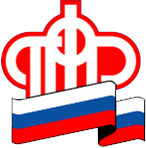 Семьи, имеющие право на материнский капитал,  получат дополнительную выплату 5 тысяч рублей на детей до трех летВ соответствии с указом Президента РФ № 249 от 7 апреля 2020 года российским семьям, имеющим право на материнский капитал (а также ранее имевшим такое право), с апреля по июнь устанавливается ежемесячная выплата в размере 5 тыс. рублей на каждого ребенка в возрасте до трех лет.Выплата положена всем семьям, получившим право на материнский капитал до 1 июля текущего года, в том числе если средства по сертификату уже полностью израсходованы.Финансовая поддержка семей обеспечивается из федерального бюджета в качестве дополнительной помощи в условиях действующей эпидемиологической обстановки. Выплата не уменьшает размер материнского капитала и не учитывается в доходах семьи при определении права на другие меры социальной помощи.В Республике Алтай такие выплаты получат порядка 1700 семей. С помощью личного кабинета на сайте ПФР и портала госуслуг в регионе подано уже около 300 заявлений на выплату. Отделение Пенсионного фонда России по Республике Алтай обращает внимание на необходимость корректного заполнения заявления на выплату: перепроверьте свои данные в заполненном заявлении и верно укажите банковские реквизиты для перечисления денежных средств.В распоряжении семей есть почти шесть месяцев для обращения за средствами. Пенсионный фонд обеспечит прием заявлений до 1 октября и предоставит выплаты за все месяцы с апреля по июнь при наличии у семьи соответствующего права.Для получения средств достаточно подать заявление в личном кабинете на портале es.pfrf.ru или портале gosuslugi.ru. Никаких дополнительных документов владельцу сертификата представлять не нужно – ПФР самостоятельно запросит все сведения в случае необходимости.Заявление также принимается в территориальных управлениях и клиентских службах Пенсионного фонда.Однако напоминаем, в связи с мерами по предупреждению распространения коронавирусной инфекции обратиться в ПФР в настоящее время можно только по предварительной записи. Назначить дату и время посещения клиентской службы можно через электронный сервис. Записаться на приём и получить консультацию можно также по телефону горячей линии УПФР в Майминском районе РА 8 (388 44)22-8-42, а также  23-3-57, 23-3-08. Примеры выплат семьям:Семья с двумя детьми: первому исполнилось два года, второй родился в январе 2020-го. Заявление на выплату подано в апреле. Каждый месяц с апреля по июнь семья будет получать по 5 тыс. рублей на каждого из двух детей. В общей сложности 30 тыс. рублей за три месяца.Семья с двумя детьми: первому исполнилось два года, второй родился в январе 2020-го. Заявление на выплату подано в сентябре 2020 года. Семья получит единовременно 30 тыс. рублей в сентябре.Семья с тремя детьми: младшие дети родились в январе 2020-го, старшему в мае 2020-го исполняется три года. Заявление на выплату подано в апреле. В апреле и мае семья получит по 15 тыс. рублей (по 5 тыс. на каждого из трех детей), в июне – 10 тыс. рублей за двоих детей, которым не исполнилось трех лет. Всего 40 тыс. рублей за три месяца.Семья с одним ребенком, родившимся в мае 2020 года. Заявление подано в августе. Семья единовременно получит 10 тыс. рублей в августе: по 5 тыс. рублей за каждый месяц начиная с мая.